Number FormationEncourage your child to form numbers in the standard way. Bad habits are difficult to break, so following our simple guide can help to prevent problems at a later stage. Feel free to print out this page. Spots indicate the starting position of the pencil. The pencil should remain on the paper, following the arrows. For the numbers four and five, the pencil must be raised before completing the second part of each number. Crosses indicate the second starting positions. 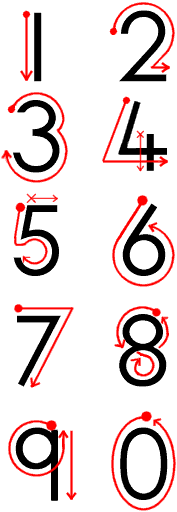 